GSK Sommarcupen Torsdagsträning Lunden 13 juniPMArena: Skillnadsgatan 15 nära LundenskolanBanorVit - 1,3 kmGul - 2,1  kmOrange - 3,0  kmSvar kort – 3,3  kmSvart lång – 4,2 kmAnmälanAnmälan via Eventor eller på plats.StartFri start mellan 18:00 och 19:00Karta. Lunden Skala 1:4000 ekvidistans 5 mFärgutskrift på A4. Alla 5 banorna är inritade. Kontrolldefinitoner på karta och utskrivna separat.OmklädningIngen möjlighet till omklädning eller dusch finns ordnad.StämplingStämpling med Sport Ident. Alla kontroller Spot Ident.VägbeskrivningCykel – Från Väst och Nord cykla förbi Lundenskolan (Kärralundsgatan) höger in på Welandergatan höger in på Skillnadsgatan. Från Öst Welandergatan vänster in på Anders Zornsgatan höger in på Hagelyckegatan rakt fram till Villagången och höger in på Skillnadsgatan. Från Söder Danska vägen höger in på Daltorpsgatan vänster in på Skillnadsgatan.Buss 60 Hållplats nya Lundenskolan och promenad enligt cykel från Väst och Nord.Spårvagn- 5 Hållplats Welandergatan och promenad enligt cykel från ÖstBil – Enligt Cykel ovan utom kommande från Öst som måste köra Welandergatan och sedan svänga vänster in på Skillnadsgatan. Parkering på Skillnadsgatan se karta.VÄLKOMNA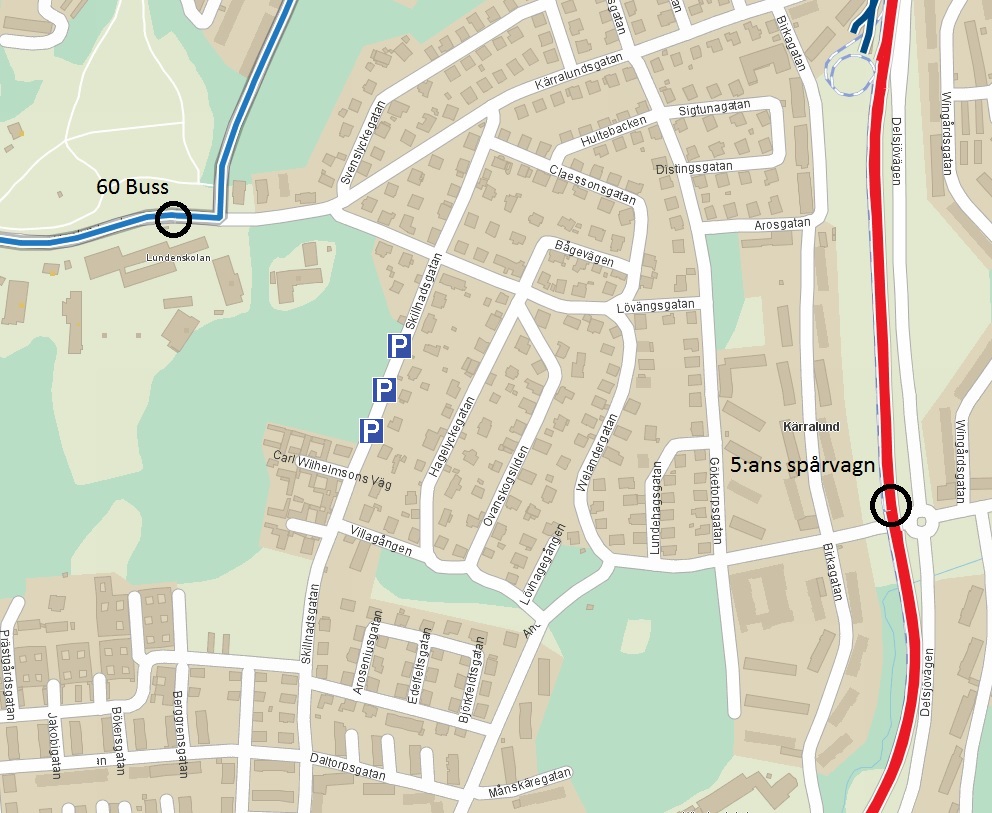 